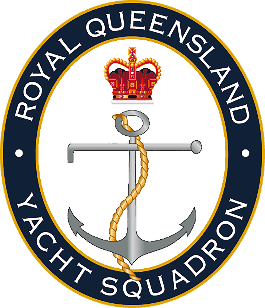 Request for Change of DivisionTo change Division, sailors must request a division change in advance (before the race day) by emailing this form to sailing@rqys.com.au or delivering it to the RQYS Sailing Office. This form only applies to the 137th Sailing Season Off the Beach.  Note as per SI 19.2 If a skipper changes boat, classes or divisions, points for their season entry will remain with the boat, class / division they received these points in.Royal Queensland Yacht Squadronsailing@rqys.com.au | 07 3396 8666578 Royal Esplanade, Manly, QLD, 4179Boat NameSail NumberSkipper NameDate for change to take effectCurrent Division New Division  Other Details Signed: …………………………. Date: …………….